Publicado en España el 25/09/2019 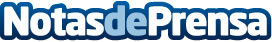 Los neumáticos GT Radial Champiro FE1 y FE1 City alcanzan los dos millones de unidades vendidas en EuropaLos neumáticos de turismo de GT Radial de la familias Champiro FE1 y FE1 City han alcanzado los dos millones y medio de unidades vendidas en EuropaDatos de contacto:Press Corporate Com 910910446Nota de prensa publicada en: https://www.notasdeprensa.es/los-neumaticos-gt-radial-champiro-fe1-y-fe1_1 Categorias: Automovilismo Industria Automotriz http://www.notasdeprensa.es